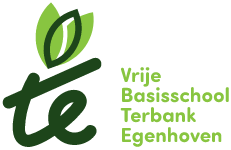 Dinsdag,   16 november 2021
Ouderraad EgenhovenAanwezig: juf Annelore, juf Carla, Francisca, Jana, tante Katelijne, Marie, Natalie, juf Sanne, Susana, Martine, Dorien, tante Eva, juf Magda, juf Sofie, meester Peter, NielsGeexcuseerd: tante Brigitte, juf Ellen, Pieter, tante Vanessa, juf Vinke, juf LieveKoffiekletsGrote opkomst, veilig verloop.Volgende koffieklets is normaal vrijdag 17 decemberHerfstwandelingGrote opkomst, positieve commentaren.Winst was 253 euro (tov 326 euro vorige editie).  Winst iets lager door kost springkasteel (was niet aanwezig vorige editie)SintActie Katelijne: Aantallen en allergiën nog door te gevenSubsidie ouderparticipatie Dossier werd ingediendBoodschap ontvangen van stad Leuven dat de subsidie spijtig genoeg afgeschaft werd desondanks het feit dat het nog op de website van Stad Leuven vermeld stondSchoolraadVoorstellen samenstelling ouderraadThema: als bomen konden sprekenNadruk op lezen en begrijpend lezenInfrastructuurwerken DoleegstraatMobiliteit: vooral stuk CelestijnenlaanMusicalDatum vervroegd naar 18 en 19 februariEr komt nog een oproep naar helpersSchoolfeestDatum 21 meiIs het een optie om het schoolfeest met een paar dagen te verlengen naar analogie van vorig jaar?  Leerkrachten zullen de haalbaarheid hiervan onderling besprekenCoronamaatregelenAfwachten overlegcomité van 17 novemberVerschillende maatregelen worden toegepast: mondmasker voor 5 en 6, eten in de klas ipv refter, bubbels niet mengen,…Naschoolse sport wordt even on hold gezetRamen staan meestal open dus er wordt sterk geadviseerd dat de kinderen een dikke trui dragenWerken polyvalente zaal3 offertes werden vergeleken, schoolbestuur heeft finale offerte geselecteerdAGION moet principe-akkoord geven vooraleer concrete planning kan startenVariaSpeeltoestel op speelplaats grote kinderen: moet verstevigd worden, ouderraad draagt kostenVolgende ouderraad: dinsdag 11 januari 2022  